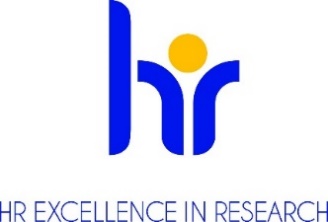 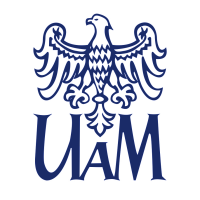  ADAM MICKIEWICZ UNIVERSITY, POZNAN ANNOUNCESA COMPETITIONfor the position of PhD-Student scholarship
at the Faculty of Law and AdministrationBasic informationResearch discipline (research field): LawNumber of work hours per week including a task-based work schedule (if applicable): ¼ FTE: 10 hours per weekType of an employment contract and expected duration of employment, i.e.: permanent/temporary/fixed-term contract for ..... year/...yearsScholarship agreement for a period of 12 monthsAnticipated job starting date: 1st December 2022Workplace location:Adam Mickiewicz University in Poznan,Faculty of Law and Administration,Św. Marcin 90, 61-809 Poznań, room 309Application deadline and process:Deadline for submission: 10.11.2022Form of submission: by email to wojciech.piatek@amu.edu.pl, email address of Prof. Dr. Wojciech Piątek. In the subject line of the message please write: "SONATA BIS Doctoral Student Scholarship".Required documentsApplication form/letter of the candidate to the rector who has announced the competition, Curriculum Vitae including information on achievements with regard to activities carried out to date, e.g. publications, conference presentations, participation in internships, training courses, study circles, research projects and awards received, scholarships and grade point average obtained from studies,Diplomas or certificates issued by colleges and universities attesting to education and degrees or titles held (in case of academic degrees obtained abroad - the documents must meet the equivalence criteria set out in Article 328 of the Act of 20 July 2018 Law on Higher Education and Science (Journal of Laws of 2022, item 574 i.e. as amended; Polish:  Dziennik Ustaw 2022 poz. 574 z póżn. zmianami); Information on the Applicant’s research, teaching and organizational achievements,Possible scans of language certificates.Consent to the processing of personal data as follows : In accordance with Article 6 (1) (a) of the General Data Protection Regulation of 27 April 2016. (OJ EU L 119/1 of 4 May 2016) I consent to the processing of personal data other than: first name, (first names) and surname; parents' first names; date of birth; place of residence (mailing address); education; previous employment history, included in my job offer for the purpose of the current recruitment.";Conditions of the competition determined by the competition committee Determination of qualifications: (researcher profile) according to the Euraxess guidelinesX (R1) First Stage Researcher (up to the point of PhD)(R2) Recognised Researcher (PhD holders or equivalent who are not yet fully independent)(R3) Established Researcher (researchers who have developed a level of independence)(R4) Leading Researcher (researchers leading their research area or field)Job Offer descriptionAssistance in the analysis of the case law of the Supreme Administrative Court, taking into account the new assumptions of the appealability of administrative court decisions prepared by the project team. Analysis of foreign literature in the area of functioning of administrative courts. Participation in project team meetings. Participation in the preparation of scientific studies presenting the results of the ongoing research.Requirments and qualificationsThe competition is open to individuals who meet the requirements specified in Article 113 of the Law on Higher Education and Science of 20 July 2018 (Journal of Laws of 2022, item 574, i.e. Article 113 as amended) and who meet the following requirements:1. a doctoral student affiliated to the Doctoral School,2. knowledge of Polish constitutional law, administrative law and procedure and administrative judiciary,3. knowledge of European standards of judicial control of public administration,4. scientific output, including publications in the field of administrative or court-administrative proceedings (at least one publication in a scoring scientific journal),Required languagesLanguage: English, German or French	Level: fluent at least in one of the mentioned languagesknowledge of other modern languages is welcome, including Italian, Spanish or RussianRequired research, teaching or mixed experienceParticipation in at least one scientific project as a contractor. Internships, fellowships and awards demonstrating research experience abroad are welcome.Benefitsan atmosphere of respect and cooperationsupporting employees with disabilitiesflexible working hourspartially remote work applicableEligibility criteria 1. knowledge of Polish constitutional law, administrative law and procedure, as well as administrative judiciary structure and procedure,2. knowledge of the European standards of judicial control of public administration,3. scientific achievements, including publications in the field of administrative or judicial-administrative proceedings,4. experience in conducting scientific research documented by scholarships, internships and participation in research projects,5. knowledge of modern foreign languages (English, German or French at a fluent level for at least one of them).The selection process Competition committee begins working no later than 14 days after the deadline for the submission of documents.Formal evaluation of submitted proposals.  Call to provide additional or missing documents if necessary. Selection of candidates for the interview stage.Interviews for candidates who meet the formal requirements.The chair of the competition committee announces the results and informs the candidates. This information will include justification with a reference to candidates' strengths and weaknesses. Submitted documents will be sent back to candidates.Prospects for professional developmentImproving scientific skills, teamwork, and contact with national and international scientists.RODO Information Clause :Pursuant to Article 13 of the General Data Protection Regulation of 27 April 2016. (Official Journal of the EU L 119 of 04.05.2016) we inform that:The controller of your personal data is Adam Mickiewicz University, Poznań with the official seat: ul. Henryka Wieniawskiego 1, 61 - 712 Poznań.The personal data controller has appointed a Data Protection Officer overseeing the correctness of the processing of personal data, who can be contacted via e-mail: iod@amu.edu.pl.The purpose of processing your personal data is to carry out the recruitment process for the indicated job position.The legal basis for the processing of your personal data is Article 6(1)(a) of the General Data Protection Regulation of 27 April 2016 and the Labour Code of 26 June 1974. (Journal of Laws of 1998 N21, item 94 as amended).Your personal data will be stored for a period of 6 months from the end of the recruitment process.Your personal data will not be made available to other entities, with the exception of entities authorized by law. Access to your data will be given to persons authorized by the Controller to process them in the performance of their duties.You have the right to access your data and, subject to the law, the right to rectification, erasure, restriction of processing, the right to data portability, the right to object to processing, the right to withdraw consent at any time.You have the right to lodge a complaint to the supervisory authority - the Chairman of the Office for Personal Data Protection, ul.Stawki 2, 00 - 193 Warsaw.Providing personal data is mandatory under the law, otherwise it is voluntary.Your personal data will not be processed by automated means and will not be subject to profiling.